Zarządzenie Nr 1274/18Prezydenta Miasta Białegostokuz dnia 16 listopada 2018 r.w sprawie udzielenia pełnomocnictwa Dyrektorowi Żłobka Miejskiego Nr 3                               w Białymstoku oraz Filii Żłobka Miejskiego nr 3 w Białymstoku przy ul. Orionado dokonywania czynności prawnych przekraczających zakres zwykłego zarząduNa podstawie art. 47 ust. 1 ustawy z dnia 8 marca 1990 r. o samorządzie gminnym                                  (Dz. U. z 2018 r. poz. 994 z późn. zm.  ) oraz art. 13 ust. 1 ustawy z dnia 4 lutego 2011 r.                           o opiece nad dziećmi w wieku do lat 3 (Dz. U. z 2018 r. poz. 603 z późn. zm.) zarządzam,                          co  następuje:§ 1Udzielam pełnomocnictwa Monice Niewińskiej- Dyrektorowi Żłobka Miejskiego Nr 3                        w Białymstoku przy ul. Wasilkowskiej 4 oraz Filii Żłobka Miejskiego nr 3 w Białymstoku                                  przy ul. Oriona, do dokonywania w imieniu Miasta Białystok czynności prawnych                                        w następujących sprawach:do podpisania umów na dostawę gazu, ciepła, wody, energii elektrycznej oraz odbiór urządzeń dźwigowych dotyczących Filii Żłobka Nr 3 przy ul. Oriona.§ 2Powyższe pełnomocnictwo ważne jest do odwołania, nie dłużej niż przez czas pełnienia                  funkcji Dyrektora Żłobka Miejskiego Nr 3 w Białymstoku oraz Filii Żłobka Miejskiego nr 3                 w Białymstoku.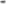 § 3Odwołanie niniejszego pełnomocnictwa lub jego ograniczenie może nastąpić w każdym               czasie.§ 4Zarządzenie wchodzi w życie z dniem podpisania.PREZYDENT MIASTAdr hab. Tadeusz Truskolaski